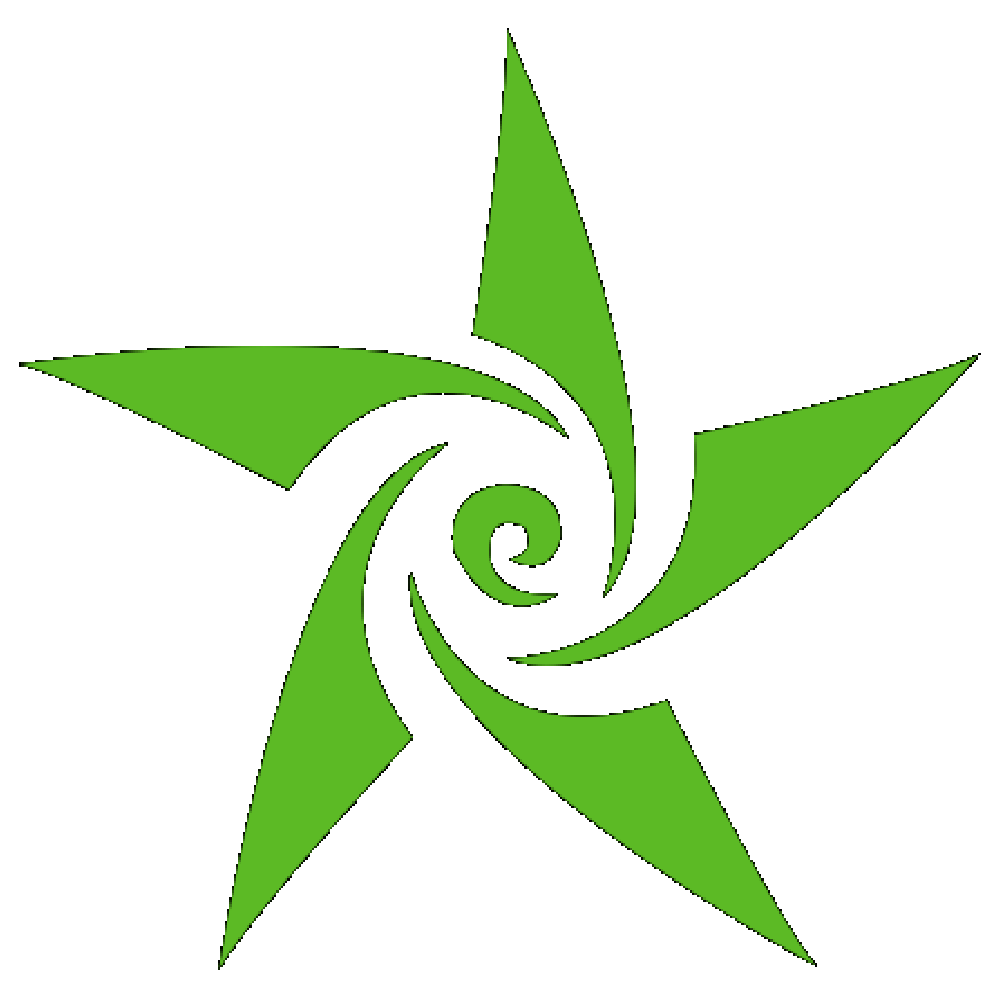 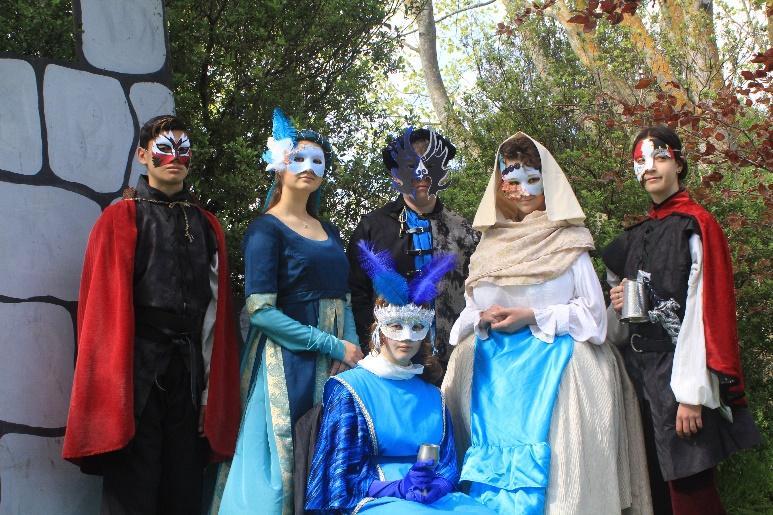      Waikato Waldorf School Charter  Strategic Plan 2020 -2022 & Annual Plan 2022Waikato Waldorf School is an established, State Integrated Primary and Junior High School.It caters for students in Years 2-10 from the local town and surrounding rural areas and is set on a spacious organic site.The school is affiliated to Steiner Education Aotearoa NZ (SEANZ) 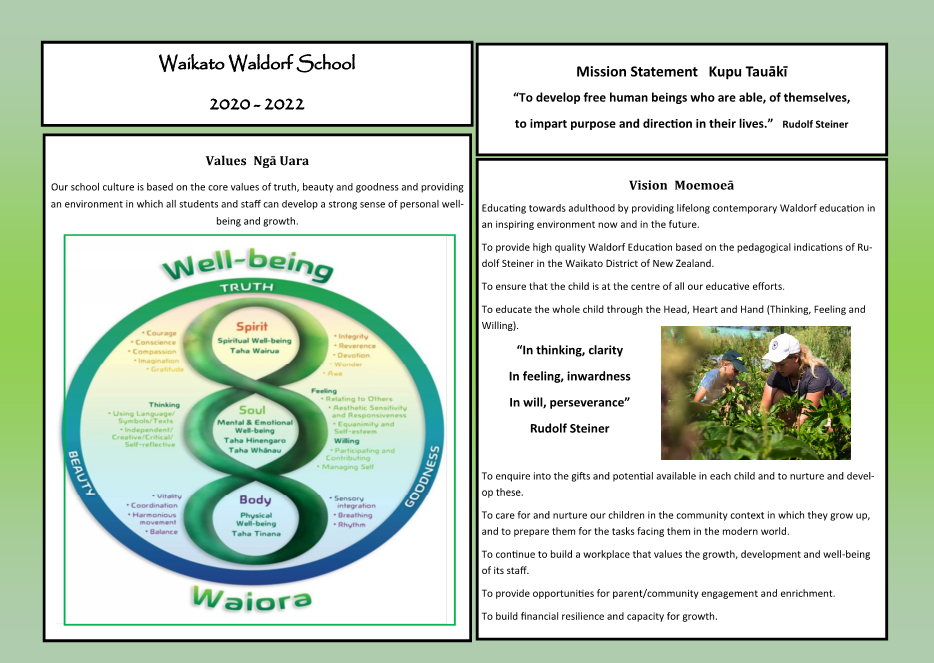 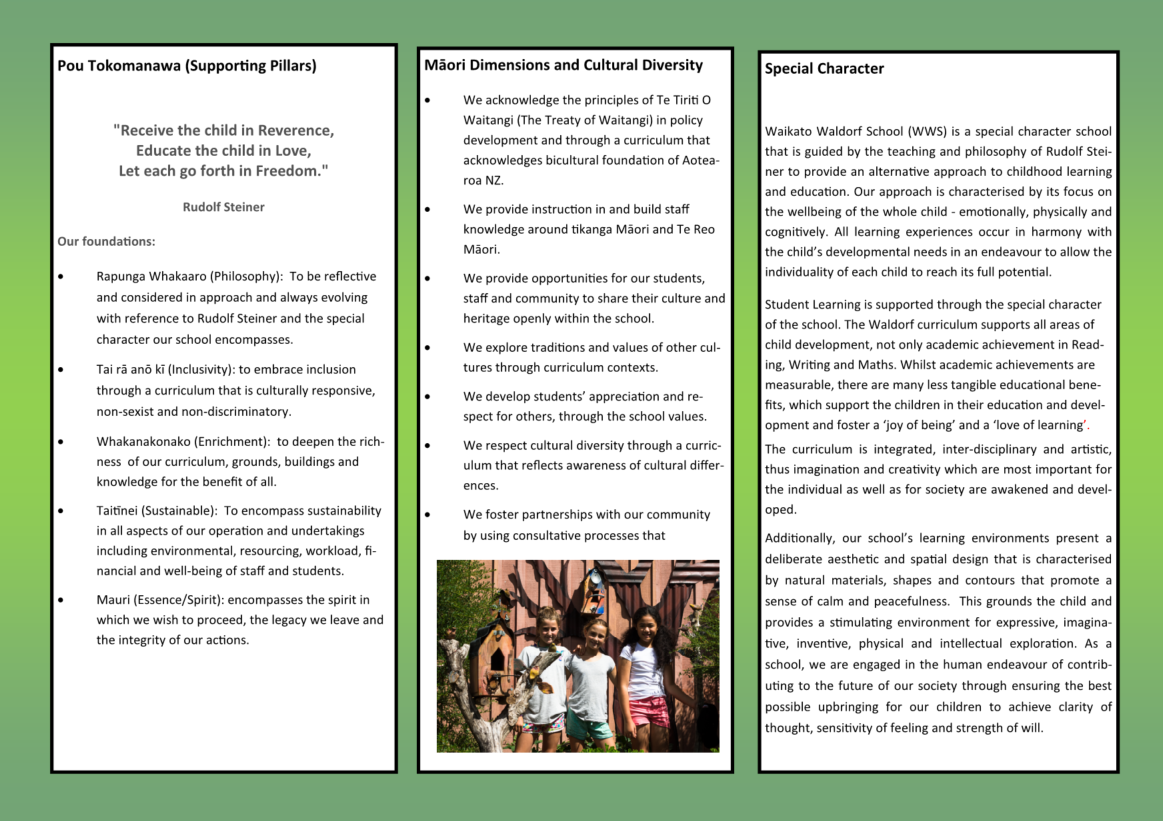 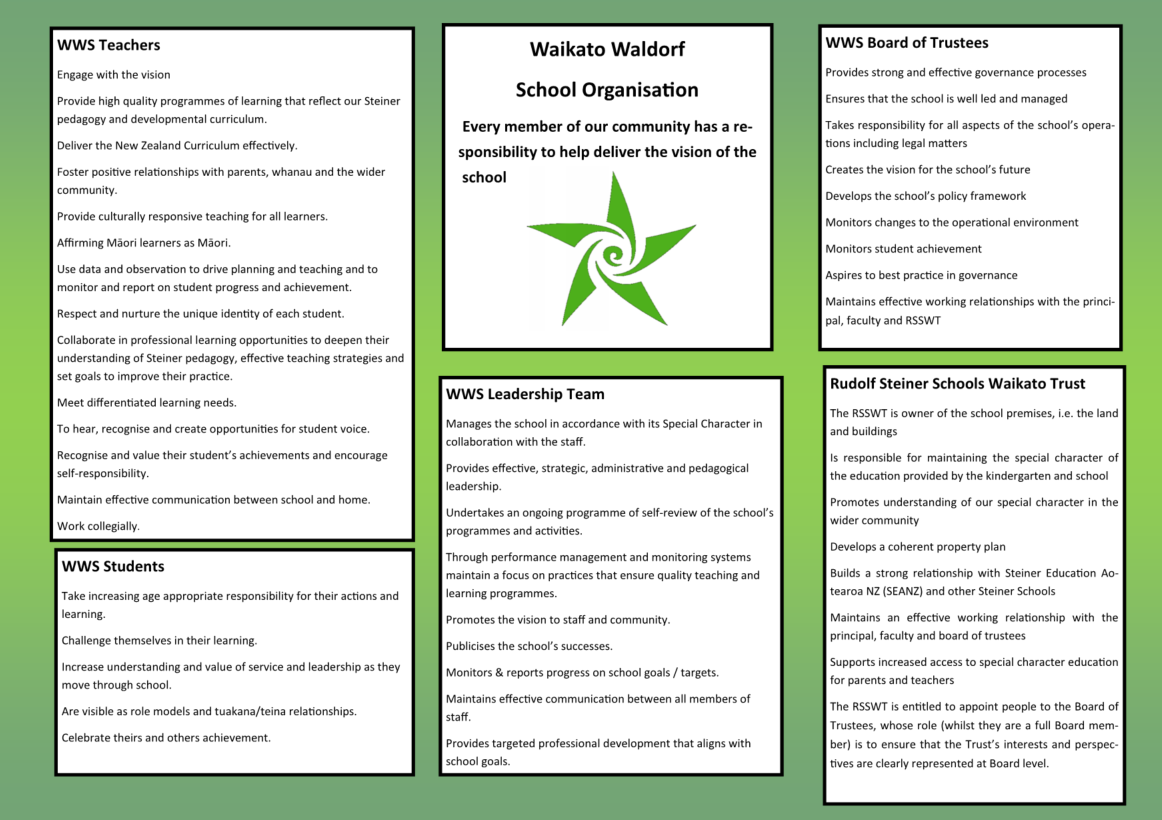 Principals’ endorsementRob ShirlowBoard of Trustees’ endorsement:James HerbertSubmission date to Ministry of Education:March 2022